Пришкільний табір відпочинку «SMILE» загальноосвітнього навчального закладу І-ІІІ ступенів № 9День дев’ятийНові пригоди ... «Мисливців за скарбами»13 червня мовний табір «Мисливці за скарбами» вирушив за новими враженнями і незабутніми емоціями на Олександрійський кінний завод.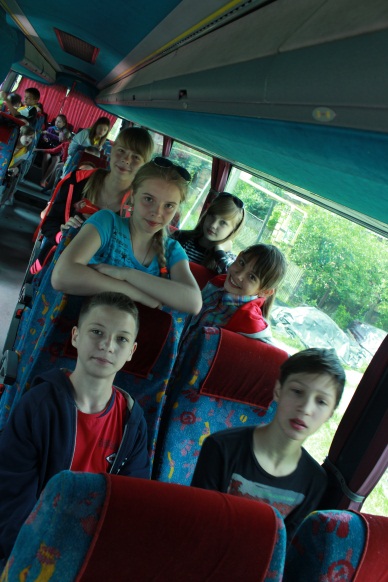 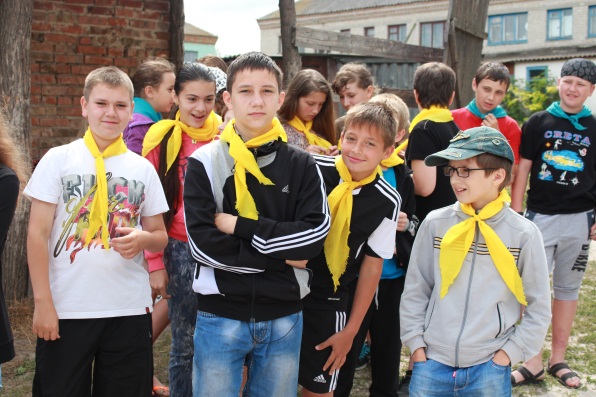 Дітям представилася унікальна можливість поспостерігати за тренуванням коней, що супроводжується професійними коментарями та роз'ясненнями інструктора. «Мисливці» познайомилися з історією конезаводу, а також дізналися багато нового про життя і здобутки його вихованців.Завершальним і захоплюючим завданням стало катання на коні з промовистим ім’ям Ласка. Діти пригощали коней цукром, яблуками, хлібом. Багато барвистих фотографій і позитивних емоцій привезли школярі додому.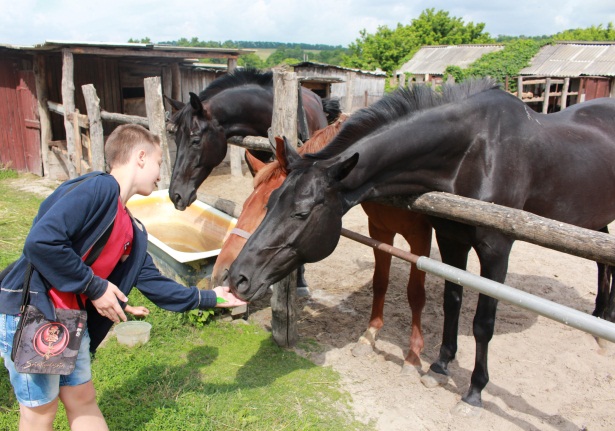 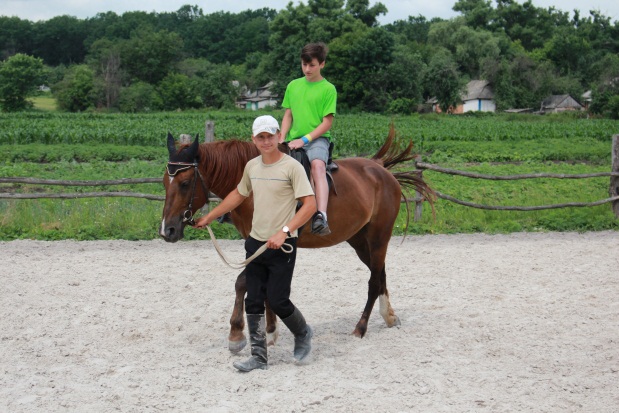 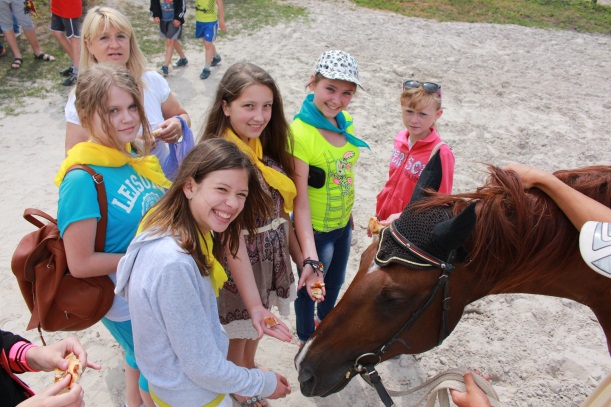 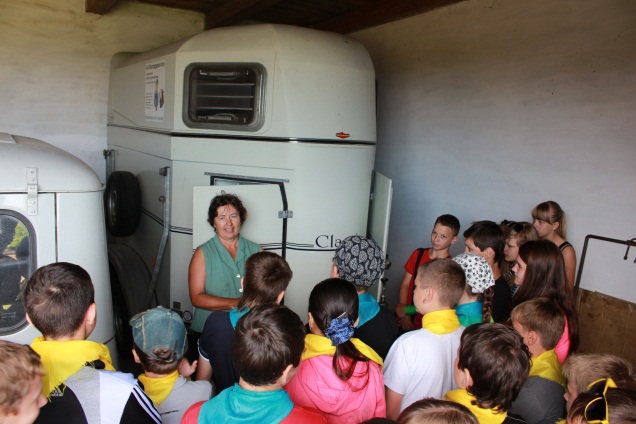 